ขั้นตอนง่ายๆ การเยี่ยมญาติผ่านไลน์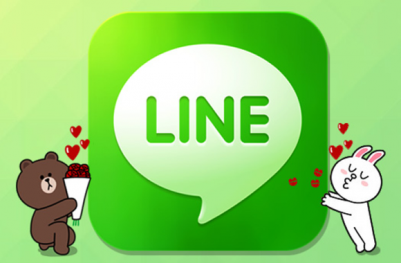 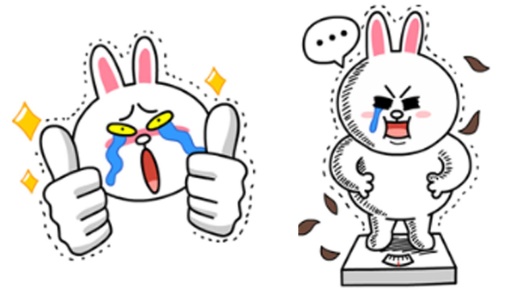  ลงทะเบียนด้วยตนเองที่เรือนจำ สิ่งที่ต้องนำมา
- บัตรประชาชน
- หน้าโปรไฟล์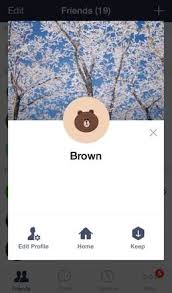 - ใบเสร็จการชำระค่าโทรศัพท์ 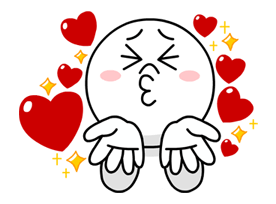 